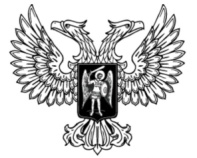 ДонецкАЯ НароднАЯ РеспубликАЗАКОНО некоторых вопросах собственности донецкой народной республики и муниципальной собственности муниципальных образованийПринят Постановлением Народного Совета 24 декабря 2021 годаСтатья 1Настоящий Закон устанавливает Перечень недвижимого имущества, признаваемого собственностью Донецкой Народной Республики 
(далее – Перечень государственного недвижимого имущества), а также Перечень недвижимого имущества, признаваемого муниципальной собственностью муниципальных образований (далее – Перечень муниципального недвижимого имущества).Статья 2Правовую основу настоящего Закона составляют Конституция Донецкой Народной Республики, Гражданский кодекс Донецкой Народной Республики, Закон Донецкой Народной Республики от 30 апреля 2021 года № 271-IIНС «Об особенностях регулирования имущественных отношений на территории Донецкой Народной Республики», Закон Донецкой Народной Республики 
от 24 июня 2016 года № 141-IHC «О государственной регистрации прав на недвижимое имущество и их ограничений (обременений)», а также другие законы и иные нормативные правовые акты Донецкой Народной Республики.Статья 31. Установить, что недвижимое имущество, включенное в Перечень государственного недвижимого имущества (приложение 1), является государственной собственностью.2. Установить, что недвижимое имущество, включенное в Перечень муниципального недвижимого имущества (приложение 2), является муниципальной собственностью.Статья 41. Право собственности на недвижимое имущество, прекращается у прежнего правообладателя и возникает у Донецкой Народной Республики с даты государственной регистрации права собственности на недвижимое имущество и при условии включения такого имущества в Перечень государственного недвижимого имущества, указанный в части 1 статьи 3 настоящего Закона.2. Условие прекращения права собственности, указанное в части 1 настоящей статьи, не применяется в случае прекращения права государственной собственности Украины на недвижимое имущество на основании части 2 статьи 3 Закона Донецкой Народной Республики от 30 апреля 2021 года № 271-IIНС «Об особенностях регулирования имущественных отношений на территории Донецкой Народной Республики».3. Право собственности на недвижимое имущество прекращается у прежнего правообладателя и возникает у муниципального образования с даты государственной регистрации права собственности на недвижимое имущество и при условии включения такого имущества в Перечень муниципального недвижимого имущества, указанный в части 2 статьи 3 настоящего Закона.Статья 5Установить, что Перечень государственного недвижимого имущества, указанный в части 1 статьи 3 настоящего Закона, и Перечень муниципального недвижимого имущества, указанный в части 2 статьи 3 настоящего Закона, не являются окончательными и могут быть дополнены путем включения в них новых объектов недвижимого имущества или путем внесения изменений в случае уточнения данных относительно недвижимого имущества уже включенного в указанные перечни.Статья 6Настоящий Закон является основанием для выдачи свидетельства о праве собственности на недвижимое имущество, включенное в Перечень государственного недвижимого имущества, указанный в части 1 статьи 3 настоящего Закона, и Перечень муниципального недвижимого имущества, указанный в части 2 статьи 3 настоящего Закона.ГлаваДонецкой Народной Республики					Д.В. Пушилинг. Донецк28 декабря 2021 года№ 340-IIНСПриложение 1к Закону Донецкой Народной Республикиот 24 декабря 2021 года № 340-IIHCПЕРЕЧЕНЬ НЕДВИЖИМОГО ИМУЩЕСТВА, ПРИЗНАВАЕМОГО ГОСУДАРСТВЕННОЙ СОБСТВЕННОСТЬЮПриложение 2к Закону Донецкой Народной Республикиот 24 декабря 2021 года № 340-IIHCПЕРЕЧЕНЬ НЕДВИЖИМОГО ИМУЩЕСТВА, ПРИЗНАВАЕМОГО МУНИЦИПАЛЬНОЙ СОБСТВЕННОСТЬЮПродолжение приложения 2Продолжение приложения 2№ п/пНаименование правообладателяАдрес объекта недвижимого имуществаТип объекта недвижимого имуществаСоставные части недвижимого имущества (литеровка, при наличии)Площадь составных частей (при наличии)Этажность объекта недвижимого имуществаДополнительные сведения1№ п/пНаименование правообладателяАдрес объекта недвижимого имуществаТип объекта недвижимого имуществаСоставные части недвижимого имущества (литеровка, при наличии)Площадь составных частей (при наличии)Этажность объекта недвижимого имуществаДополнительные сведения1Администрация г. ДонецкаДонецк,ул. Горького, 52аобъект незавершенного строительства, комплекс зданий и сооруженийздание учреждения Лит. А-2478,2 кв.м1Администрация г. ДонецкаДонецк,ул. Горького, 52аобъект незавершенного строительства, комплекс зданий и сооруженийздание котельнойЛит. Б-175,41Администрация г. ДонецкаДонецк,ул. Горького, 52аобъект незавершенного строительства, комплекс зданий и сооруженийзабор 11Администрация г. ДонецкаДонецк,ул. Горького, 52аобъект незавершенного строительства, комплекс зданий и сооруженийзабор 21Администрация г. ДонецкаДонецк,ул. Горького, 52аобъект незавершенного строительства, комплекс зданий и сооруженийзабор 32Администрация г. Донецкаг. Донецк,ул. Челюскинцев, 60Аобъект незавершенного строительства, комплекс зданий и сооруженийЗдание нарядной33,2 кв.м2Администрация г. Донецкаг. Донецк,ул. Челюскинцев, 60Аобъект незавершенного строительства, комплекс зданий и сооруженийздание подъемной машины118,1 кв.м3Администрация г. Донецкаг. Донецк, ул. Заречная, 1Бобъект незавершенного строительства, комплекс зданий и сооруженийадминистративно бытовой комбинат Лит. А-2999,4 кв.м3Администрация г. Донецкаг. Донецк, ул. Заречная, 1Бобъект незавершенного строительства, комплекс зданий и сооружениймеханические мастерские192,5 кв.м3Администрация г. Донецкаг. Донецк, ул. Заречная, 1Бобъект незавершенного строительства, комплекс зданий и сооруженийстроительный цех155,7 кв.м3Администрация г. Донецкаг. Донецк, ул. Заречная, 1Бобъект незавершенного строительства, комплекс зданий и сооруженийсторожка31,5 кв.м№ п/пНаименование правообладателяАдрес объекта недвижимого имуществаТип объекта недвижимого имуществаСоставные части недвижимого имущества (литеровка, при наличии)Площадь составных частей (при наличии)Этажность объекта недвижимого имуществаДополнительные сведениягараж37,0 кв.м4Администрация г. Донецкаг. Донецк, ул. Буденновских партизан, 9Бобъект незавершенного строительства, комплекс зданий и сооруженийЗдание нарядной218,5 кв.м4Администрация г. Донецкаг. Донецк, ул. Буденновских партизан, 9Бобъект незавершенного строительства, комплекс зданий и сооруженийсторожка5,9 кв.м5Администрация г. Донецкаг. Донецк,пр. 25-летия РККА, 1Б.объект незавершенного строительства, комплекс зданий и сооруженийСтвол № 2120,7 кв.м6Администрация г. Донецкаг. Донецк,ул. Краснооктябрьская, 41А.объект незавершенного строительства, комплекс зданий и сооруженийЗдание нарядной155,1 кв.м6Администрация г. Донецкаг. Донецк,ул. Краснооктябрьская, 41А.объект незавершенного строительства, комплекс зданий и сооруженийздание подъемной машины115,9 кв.м7Администрация г. Донецкаг. Донецк,ул. Краснооктябрьская, 129Аобъект незавершенного строительства, комплекс зданий и сооруженийЗдание нарядной92,4 кв.м7Администрация г. Донецкаг. Донецк,ул. Краснооктябрьская, 129Аобъект незавершенного строительства, комплекс зданий и сооружениймеханические мастерские92,0 кв.м7Администрация г. Донецкаг. Донецк,ул. Краснооктябрьская, 129Аобъект незавершенного строительства, комплекс зданий и сооруженийсварочный пост27,5 кв.м7Администрация г. Донецкаг. Донецк,ул. Краснооктябрьская, 129Аобъект незавершенного строительства, комплекс зданий и сооруженийздание компрессорной35,27Администрация г. Донецкаг. Донецк,ул. Краснооктябрьская, 129Аобъект незавершенного строительства, комплекс зданий и сооруженийангар280,2 кв.м7Администрация г. Донецкаг. Донецк,ул. Краснооктябрьская, 129Аобъект незавершенного строительства, комплекс зданий и сооруженийздание медпункта68,5 кв.м№ п/пНаименование правообладателяАдрес объекта недвижимого имуществаТип объекта недвижимого имуществаСоставные части недвижимого имущества (литеровка, при наличии)Площадь составных частей (при наличии)Этажность объекта недвижимого имуществаДополнительные сведения8Администрация г. Донецкаг. Донецк, ул. Магаданская, 25Аобъект незавершенного строительства, комплекс зданий и сооруженийЗдание нарядной Лит. А-2123,8 кв.м